Signature of Internal ExaminerName:_________________________					Date: ___________Note:-	(i) Overwriting/ Correction, if any, must be Signed by the concerned Examiner	(ii) The use of any sort of Fluid Erasure is not Permissible.	(iii) Tables for break-up of sessional marks and award of attendance marks are given overleaf.  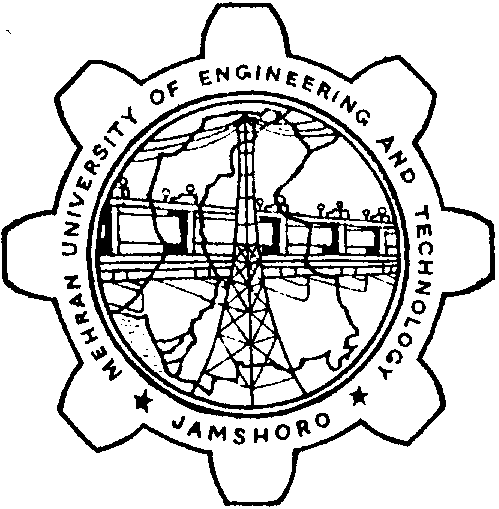 MEHRAN UNIVERSITY OF ENGINEERING AND TECHNOLOGY, JAMSHOROMEHRAN UNIVERSITY OF ENGINEERING AND TECHNOLOGY, JAMSHOROMEHRAN UNIVERSITY OF ENGINEERING AND TECHNOLOGY, JAMSHOROMEHRAN UNIVERSITY OF ENGINEERING AND TECHNOLOGY, JAMSHOROMEHRAN UNIVERSITY OF ENGINEERING AND TECHNOLOGY, JAMSHOROMEHRAN UNIVERSITY OF ENGINEERING AND TECHNOLOGY, JAMSHOROMEHRAN UNIVERSITY OF ENGINEERING AND TECHNOLOGY, JAMSHOROMEHRAN UNIVERSITY OF ENGINEERING AND TECHNOLOGY, JAMSHORO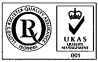 (FOR INTERNAL EXAMINER)(FOR INTERNAL EXAMINER)(FOR INTERNAL EXAMINER)(FOR INTERNAL EXAMINER)(FOR INTERNAL EXAMINER)(FOR INTERNAL EXAMINER)(FOR INTERNAL EXAMINER)(FOR INTERNAL EXAMINER)AWARD LIST DEPARTMENT / INSTITUTEDEPARTMENT / INSTITUTEDEPARTMENT / INSTITUTEPROGRAMPROGRAMTitle of Thesis / ProjectTitle of Thesis / ProjectTitle of Thesis / ProjectTitle of Thesis / ProjectNAME OF  INTERNAL EXAMINERNAME OF  INTERNAL EXAMINERNAME OF  INTERNAL EXAMINERNAME OF  INTERNAL EXAMINERNAME OF  INTERNAL EXAMINERDate of Conduct of Exam.S.#ID NUMBERNAME OF STUDENTProject / thesis evaluation & viva-voceProject / thesis evaluation & viva-voceProject / thesis evaluation & viva-voceProject / thesis evaluation & viva-voceS.#ID NUMBERNAME OF STUDENTMAXIMUM MARKS MAXIMUM MARKS S.#ID NUMBERNAME OF STUDENTMAXIMUM MARKS MAXIMUM MARKS 50S.#ID NUMBERNAME OF STUDENTMAXIMUM MARKS MAXIMUM MARKS S.#ID NUMBERNAME OF STUDENTTotal Marks in FigureTotal Marks in WordsTotal Marks in WordsTotal Marks in Words1.2.3.4.5.6.